Publicado en València  el 15/03/2021 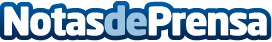 El IVAJ pone en marcha la quinta edición del programa Jove Oportunitat (JOOP)El programa está dirigido a jóvenes de la Comunitat Valenciana de 16 a 21 años que han abandonado sus estudios y no están trabajando. Las inscripciones pueden realizarse en el IVAJ o en los ayuntamientos colaboradoresDatos de contacto:Estrella Israel963 10 85 70Nota de prensa publicada en: https://www.notasdeprensa.es/el-ivaj-pone-en-marcha-la-quinta-edicion-del Categorias: Valencia Emprendedores http://www.notasdeprensa.es